ЗАВДАННЯ: НАЗВИ  КАРТИНКУ,  ПОРАХУЙ   СКЛАДИ  ТА  ОБВЕДИ  В КРУЖЕЧОК ВІДПОВІДНУ   ЦИФРУ.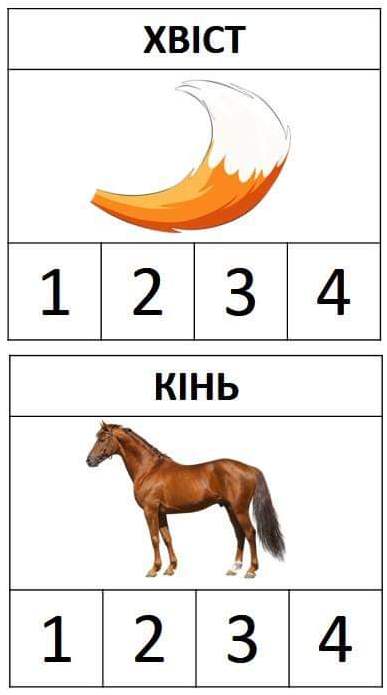 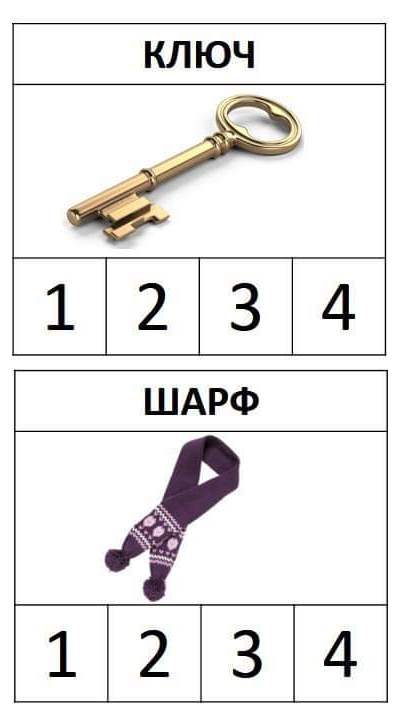 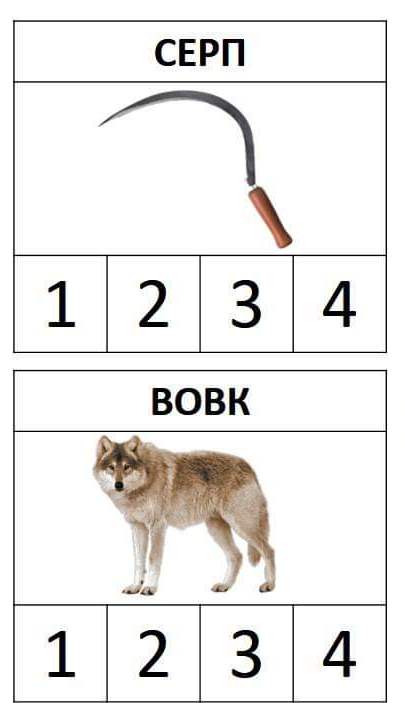 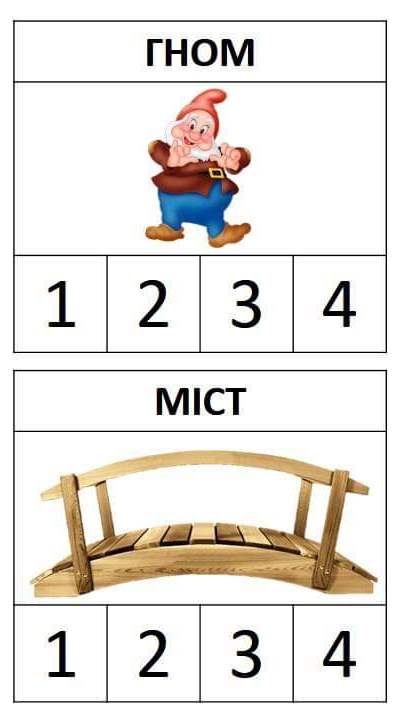 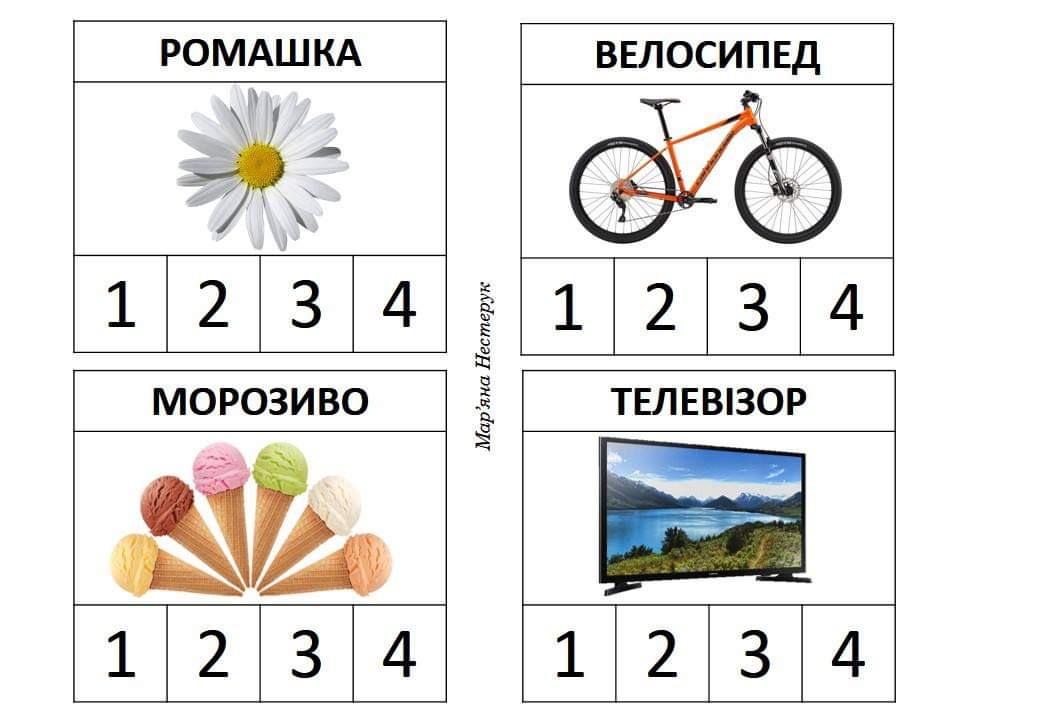 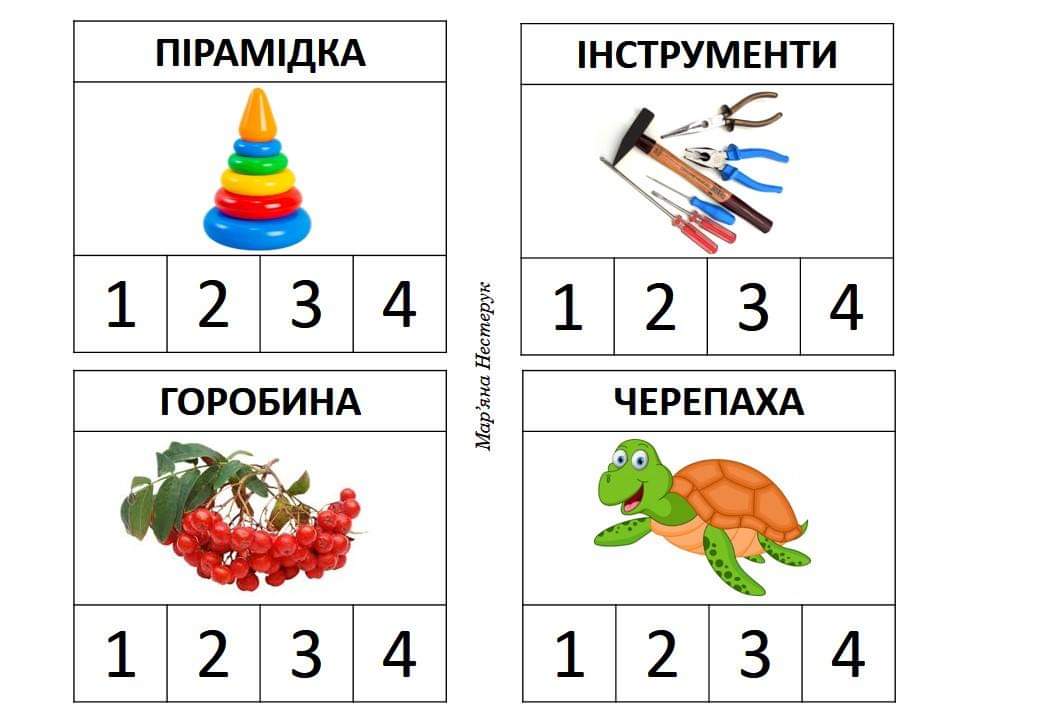 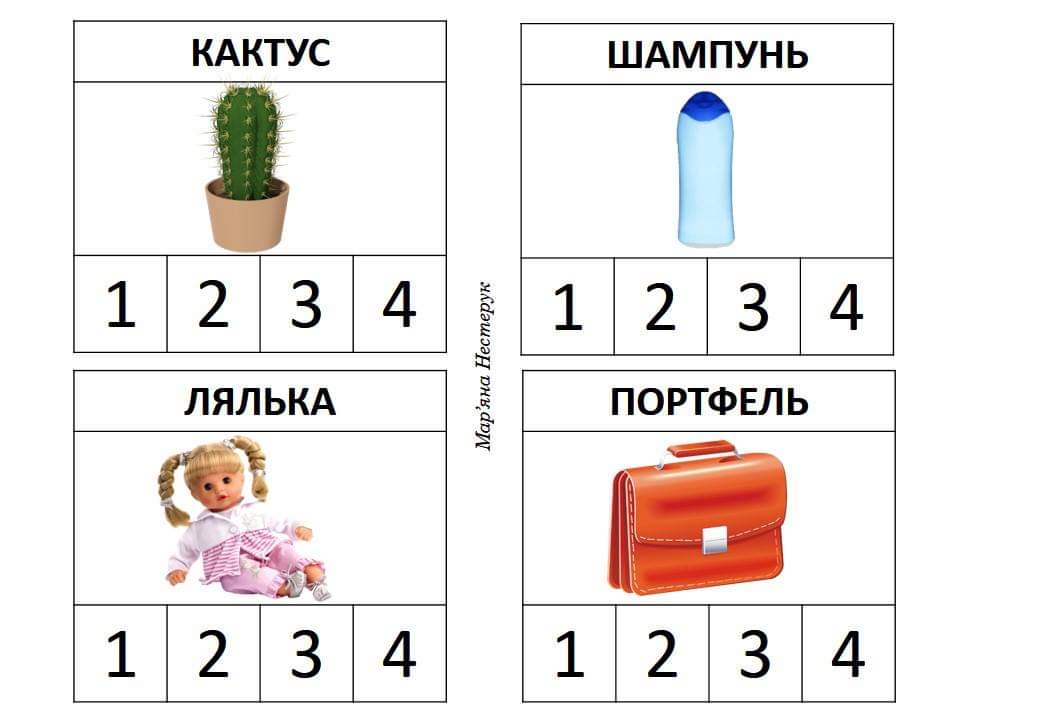 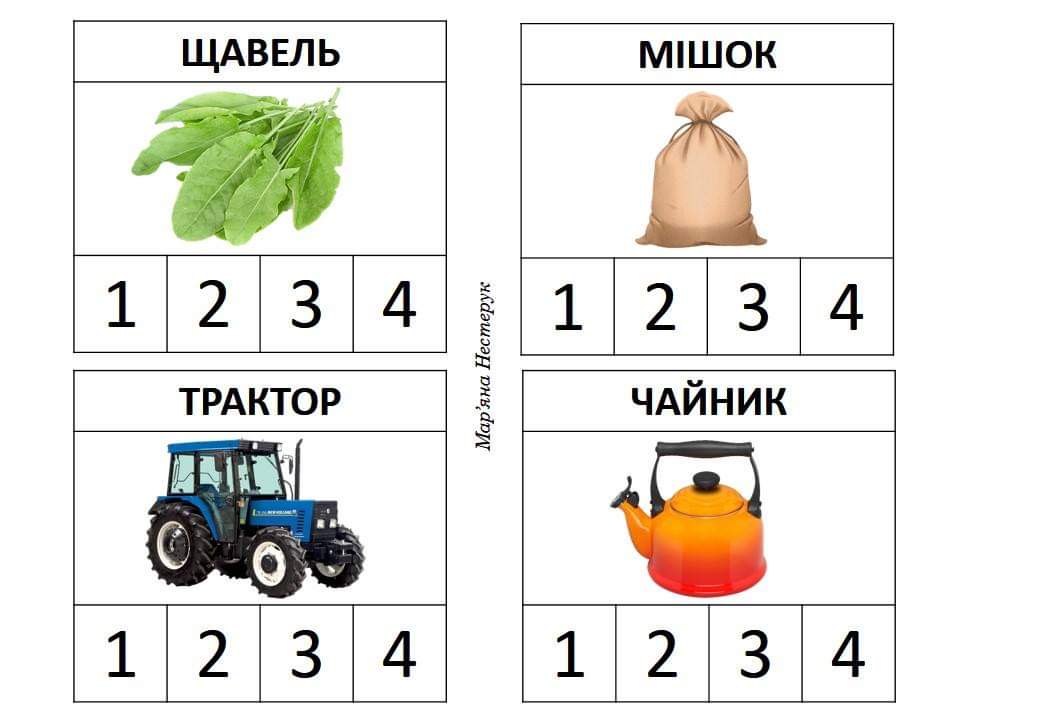 